Карта урока для организации занятий с использованиемэлектронного обучения и дистанционных образовательных технологийВопросы можно задать по адресу электронной почты, указанной ниже или в мессенджерах: WhatsApp (№89054785881) или в онлайн формате по ссылке    https://us04web.zoom.us/j/79287799718?pwd=QmZzV1RYQ3RlMUJoU3VwWW5tSWxIQT09с 10:20 до 10:50, (время фактического проведения урока), с  14:00   до 14:30 каждый вторник, среду по номеру телефона WhatsApp (№89054785881) (часы  неаудиторной  занятости,  проведение  индивидуальной консультации)Выполненные задания во время урока, указанные учителем для самостоятельного решения высылаются НЕ ПОЗДНЕЕ 30 МИН ПОСЛЕ ОКОНЧАНИЯ УРОКА на WhatsApp номер учителя в личку или на почту ovcharll14@mail.ru в любом доступном формате. При отправке ответа в поле «Тема письма» и названии файла укажите свои данные: класс, учебный предмет, фамилию, имя и отчество.УчительОвчар Людмила ЛеонидовнаПредметалгебра и начала анализаКласс10 аДата проведения урока14.05.2020Тема урокаФормулы сложения. Формулы двойных угловОсновные изучаемые вопросыКосинус и синус разности и косинус и синус суммы. Формулы приведения.Формулы суммы и разности синусов и косинусов.  Формулы двойных угловСсылка на эл. платформуТип урокаОнлайн Форма обратной связиОтветы учеников с комментированием во время урокаЗаданияЗадания§9.5-9.7 формулы записать.Решить 9.47, 9.48 (б), 9.49, 9.50 (б, в, г), с комментарием учениками и учителем.Домашнее задание№ 9.48 (а)  9.50 (а), 9.51 (а)Критерии оцениванияОтметка «3» - 50% -79%  - верных ответов«4» - 80%-94%«5» - 95%-100% 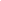 